A határozati javaslat elfogadásáhozegyszerű többség szükséges, az előterjesztés nyilvános ülésen tárgyalható!180. számú előterjesztésBátaszék Város Önkormányzat Képviselő-testületének 2020. szeptember 23-án 16,00 órakor megtartandó üléséreA Baross utcai vízelvezető burkolásához hozzájárulásTisztelt Képviselő-testület!Foltin Gyula Bátaszék, Baross utca … sz alatti lakos azzal a kérelemmel fordult az Önkormányzathoz, hogy az ingatlana melletti önkormányzati tulajdonú területen csapadék csatorna kiépítését kéri, melyet követően a területet megvásárolná szolgalmi jog bejegyzése mellett. Már hosszú ideje ő kaszálja a vízlevezető árkot és annak környezetét.  A kivitelezésből a 42 fm 400 mm átmérőjű műanyagcső kivitelezését vállalja. Az Önkormányzatot földvisszatöltési munkák terhelnék.Az ingatlan nyilvántartási kataszter szerint a 744/5 hrsz. kivett árok művelési ágú terület a forgalomképtelen törzsvagyonba tartozik, így az el nem idegeníthető. Ezen az árkon folyik le a csapadékvíz a Baross utca és a Szent György utca egy részéről a Kövesdi –árokba.Haszonbérleti szerződés viszont köthető, a rendelet 11. § (2) pontja szerint a haszonbérlet időtartama minimum 6 év - maximum 10 év. Az önkormányzat vagyonáról és a vagyongazdálkodás részletes szabályairól szóló 9/2019. (III. 27.) önkormányzati rendelet 11. § (1) b.) pontja a bérleti díj mértékét 5,-Ft/m2/év összegben állapítja meg. Ez jelen esetben 138 m2 x 5,-Ft = 690,-Ft/év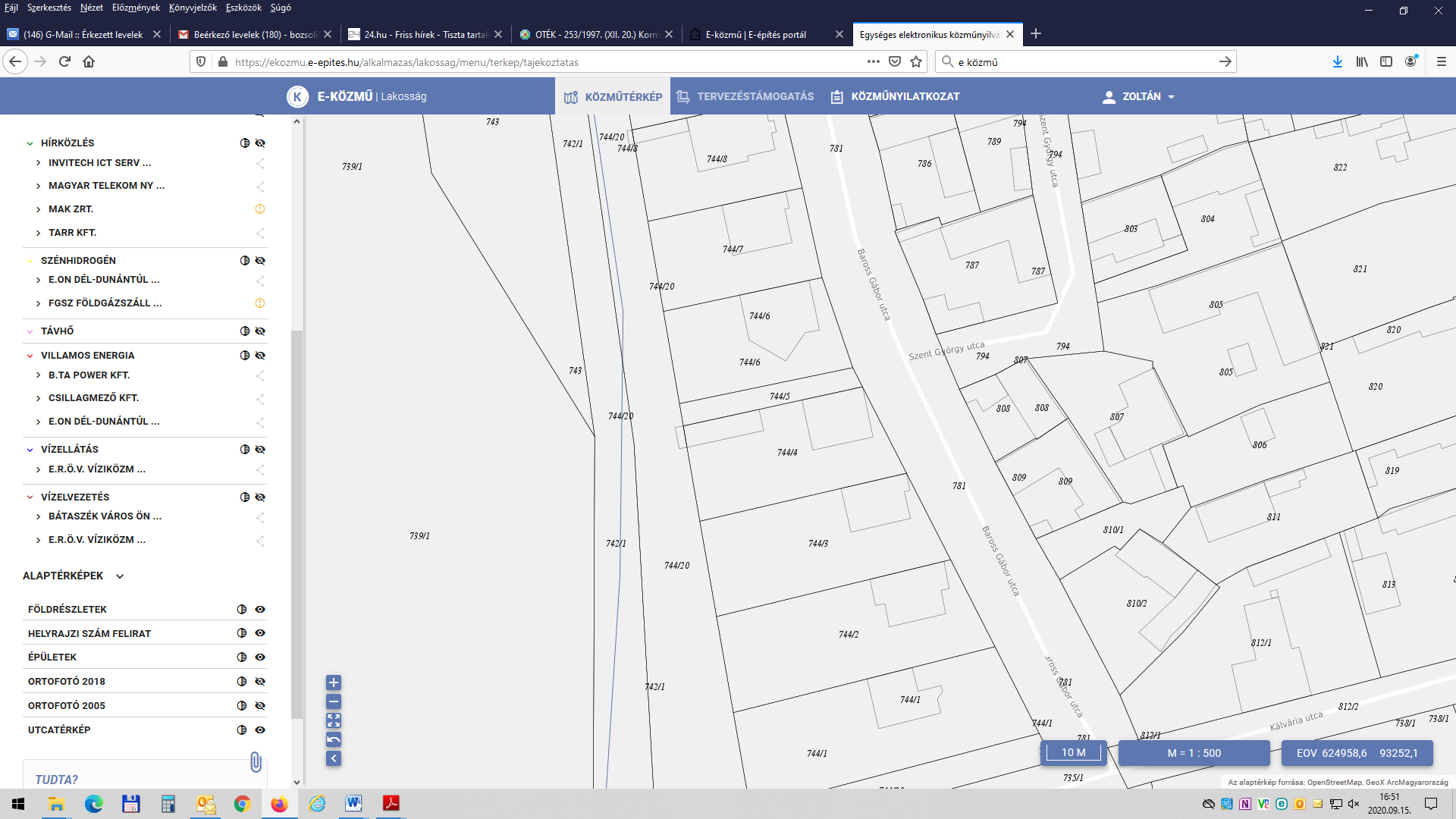 Javasoljuk a csapadék csatorna megépítéséhez történő hozzájárulás megadását a haszonbérleti szerződés egyidejű megkötése mellett.Határozati javaslat:744/5 hrsz. kivett árok művelési ágú területen csapadékvíz csatorna építéséreBátaszék Város Önkormányzatának Képviselő-testülete;egyetért és hozzájárul ahhoz, hogy az önkormányzat tulajdonában álló a 744/5 hrsz.-ú árok ingatlanon Foltin Gyula Bátaszék, Baross u. … szám alatti lakos a jóváhagyott műszaki tartalom szerint saját költségén zárt csapadékvíz csatornát építsen; felhatalmazza a város polgármesterét a haszonbérleti szerződés megkötésére.Határidő: 2020.10.31.Felelős:   Dr. Bozsolik Róbert polgármester (haszonbérleti szerződés aláírásáért)Határozatról értesül:  Foltin Gyula                                 Bátaszéki KÖH városüz. iroda                                 Bátaszéki KÖH pénzügyi iroda                                 irattárElőterjesztő: Dr. Bozsolik Róbert polgármesterKészítette: Bozsolik Zoltán mb. városüzemeltetési irodavezetőTörvényességi ellenőrzést végezte:  Kondriczné dr. Varga Erzsébet                                                                              jegyzőTárgyalja:PG Bizottság: 2020. 09. 22.